ПаспортФЛАНЦЕВЫЙ РЕЗИНОВЫЙ КОМПЕНСАТОР (ВИБРОКОМПЕНСАТОР / ГИБКАЯ ВСТАВКА)DN 40-400, PN 16ПАСПОРТ РУКОВОДСТВО ПО ЭКСПЛУАТАЦИИ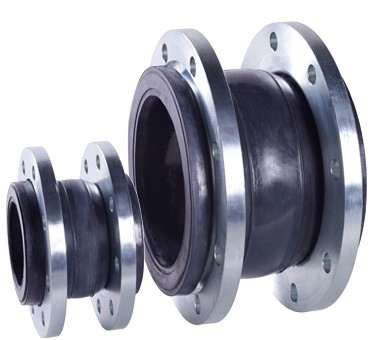 Основные сведенияТехнические данныеМатериалы деталей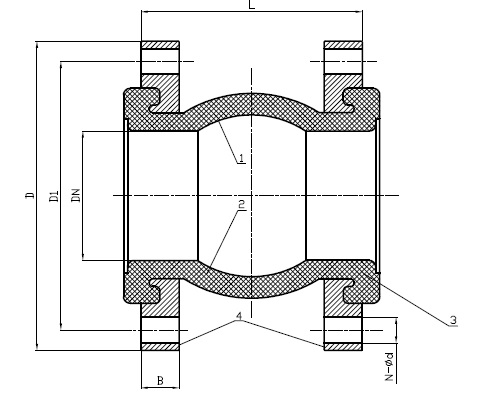 Габаритные характеристикиИнструкция по установкеМонтаж компенсаторов должен проводиться в соответствии с настоящими руководством, по конструкторской и нормативно-технической документации на монтаж трубопроводов и механизмов. При установке необходимо соблюдать параметры указанные в таблицах. Расстояние между фланцами трубопровода не должно превышать длинны компенсатора +3мм.Установка компенсатора производится после монтажа трубопроводов. Использование компенсатора в виде опорной конструкции недопустимо.При установке недопустимо превышение указанных в таблице параметров по осевому сжатию, растяжению, угловому ходу и изгибу.Болты и гайки устанавливаются с исключением прямого контакта с резиновым элементом. Момент затяжки гаек до диаметров DN 80 (включительно) – 60 Нм, свыше 80 Нм.При проведении сварочных работ необходимо провести демонтаж компенсатора.Необходимо исключить возможность повреждения компенсатора любыми острыми предметами.Внимание! При нарушение требований к монтажу и эксплуатации производитель не несет гарантийных обязательств.КомплектностьКомпенсатор в сборе – 1 шт.Паспорт 1-шт.Условия хранения и транспортировкиНа период транспортирования к месту монтажа, а также в период монтажа и испытаний должны быть приняты меры, исключающие повреждение компенсаторов. Хранение компенсаторов на открытых площадках без защитных кожухов или футляров запрещается.Компенсаторы должны хранится в складских помещениях с температурой от минус 40˚ до плюс 50˚ С и влажностью до 80%.ГарантияГарантийный срок эксплуатации 12 месяцев со дня ввода в эксплуатацию, но не более 18 месяцев со дня отгрузки потребителю. Гарантийные обязательства распространяются на все дефекты, возникшие по вине завода-изготовителя. Гарантия не распространяется на дефекты, возникшие в случаях: наличия следов воздействия веществ, агрессивных к материалам изделия; наличия повреждений, вызванных пожаром, стихией, форс–мажорными обстоятельствами;повреждений, вызванных неправильными действиями потребителя;наличия механических повреждений или следов вмешательства в конструкцию изделия.Внимание! Претензии по качеству принимаются только при предъявлении оригинала паспорта на изделие.Наименование изделияФланцевый резиновый компенсатор DN 40-400, PN 16Область применениядля устранения и сокращения вибраций и шумов, поглощения гидроударов, а также для компенсации температурных перемещений, несоосности трубопроводовПараметрПоказательПроход номинальныйDN 40-400Давление номинальное PN, МПа (кгс/см2) 1,6 (16)Температура рабочей среды, °С <120Рабочая среда вода, воздух, морская вода, раствор 5%-15% азотной кислоты, хлорид натрия и т.п.Температура окружающей среды, °С от - 15 до + 40Присоединение фланцевое по ГОСТ 12820-80/33259 -2015Допустимые деформации (ход)осевое сжатие – от 8 до 25 ммосевое растяжение – от  5 до 16ммбоковое смещение – до 15°Наименование деталиМарка материалаКорпусEPDM (2) армированный нейлоновым кордом  (1) Армирующий корд Сталь (3)Фланцы сталь Ст.20DNDD1BLВес4014511016953.5501601251610546518014518115580195160181355.9100215180201506.9125245210211659.8615028024021180132003352952121018.12504053552323027.83004604102524533.64005805253426555DNОсевое сжатие (мм)Осевое растяжение(мм)Угловой ход (мм)Изгиб (˚)40858155086815651261015801210101510018101215125181012151501814121520025142215250251422153002516221540025162215